NO LE PEGO A MIS COMPAÑEROS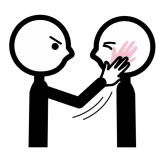 SI QUIERO ESTAR CON MIS AMIGOS  NO LES PEGO , NI LES MUERDO , NI LES ESCUPO PORQUE  NO VAN A QUERER ACERCARSE A MÍ. TENGO QUE MIRARLOS Y DECIRLES LO QUE QUIERO HABLANDO .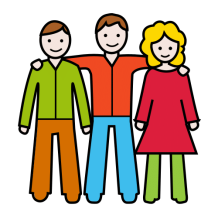 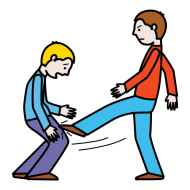 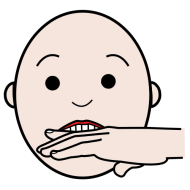 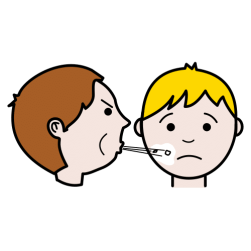 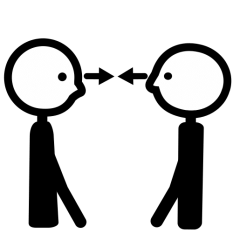 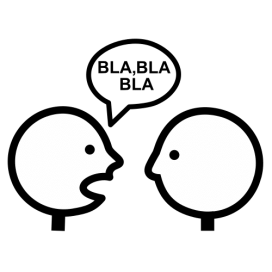 HOY HE APRENDIDO A NO PEGAR Y ESO ESTÁ BIEN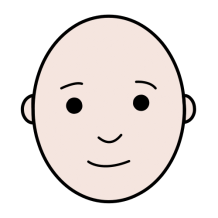 